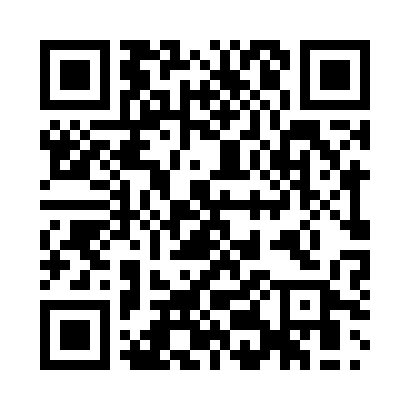 Prayer times for Altenvers, GermanyWed 1 May 2024 - Fri 31 May 2024High Latitude Method: Angle Based RulePrayer Calculation Method: Muslim World LeagueAsar Calculation Method: ShafiPrayer times provided by https://www.salahtimes.comDateDayFajrSunriseDhuhrAsrMaghribIsha1Wed3:355:591:235:258:4711:012Thu3:315:571:225:258:4911:043Fri3:285:551:225:268:5011:074Sat3:255:541:225:278:5211:105Sun3:215:521:225:278:5311:136Mon3:185:501:225:288:5511:167Tue3:145:491:225:298:5611:198Wed3:115:471:225:298:5811:229Thu3:085:451:225:308:5911:2510Fri3:075:441:225:309:0111:2811Sat3:065:421:225:319:0211:3012Sun3:065:411:225:319:0411:3013Mon3:055:391:225:329:0511:3114Tue3:045:381:225:339:0711:3215Wed3:045:361:225:339:0811:3216Thu3:035:351:225:349:1011:3317Fri3:035:331:225:349:1111:3318Sat3:025:321:225:359:1211:3419Sun3:025:311:225:359:1411:3520Mon3:015:301:225:369:1511:3521Tue3:015:281:225:369:1711:3622Wed3:005:271:225:379:1811:3723Thu3:005:261:225:379:1911:3724Fri3:005:251:225:389:2011:3825Sat2:595:241:235:389:2211:3826Sun2:595:231:235:399:2311:3927Mon2:595:221:235:399:2411:4028Tue2:585:211:235:409:2511:4029Wed2:585:201:235:409:2611:4130Thu2:585:191:235:419:2811:4131Fri2:575:181:235:419:2911:42